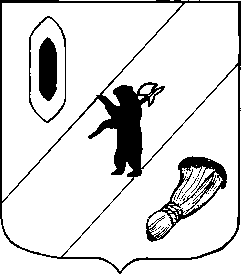 АДМИНИСТРАЦИЯ  ГАВРИЛОВ-ЯМСКОГОМУНИЦИПАЛЬНОГО  РАЙОНАПОСТАНОВЛЕНИЕ02.09.2015 № 1000Об утверждении Комплексного планамероприятий по профилактике ипредупреждению распространениязаболеваемости бешенством на территорииШопшинского сельского поселенияВ связи с возникновением очага бешенства на территории Шопшинского сельского поселения (личное подворье, расположенное по адресу: Гаврилов – Ямский район, Ильинский сельский округ, д.Настасьино, д.21) среди диких животных (енот),  руководствуясь статьей 26 Устава Гаврилов-Ямского муниципального района,АДМИНИСТРАЦИЯ МУНИЦИПАЛЬНОГО РАЙОНА ПОСТАНОВЛЯЕТ:1. Утвердить комплексный план мероприятий по профилактике и предупреждению распространения заболеваемости бешенством на территории Шопшинского   сельского поселения Гаврилов-Ямского муниципального района  (Приложение).2.Контроль за исполнением настоящего постановления возложить на первого заместителя Главы Администрации муниципального района  Забаева А.А.3.Опубликовать настоящее постановление в газете «Гаврилов-Ямский вестник» и разместить на официальном сайте Администрации муниципального района в сети Интернет.4. Постановление вступает в силу с момента официального опубликования.Глава  Администрациимуниципального района                                                              В.И.СеребряковПриложение к постановлению  Администрации муниципального районаот 02.09.2015 № 1000Комплексный план мероприятийпо профилактике и предупреждению распространения заболеваемости бешенством на территории Шопшинского  сельского поселенияГаврилов-Ямского муниципального районаОсновные задачиВыявление и уничтожение очагов инфекции среди животных в природных очагах и в сельской местности.Организация и проведение профилактических прививок животным.Обеспечение комплекса мероприятий, направленных на предупреждение укусов людей животными.Проведение курсов антирабических прививок пострадавшим от укусов животным.Перечень мероприятийСрокисполненияОтветственныйисполнитель1231. Организационные мероприятия1. Организационные мероприятия1. Организационные мероприятия1.1. Усилить контроль за выполнением «Правил содержания домашних животных и птицы в населенных пунктах Гаврилов-Ямского района», утвержденных решением собрания представителей Гаврилов-Ямского Муниципального района  от  25.09.2003 г.   №__192__немедленноАдминистрация Шопшинского сельского поселения1.2. Провести учет поголовья собак и кошек на территории сельского поселениянемедленноАдминистрация Шопшинского сельского поселения2. Противоэпизоотические мероприятия2. Противоэпизоотические мероприятия2. Противоэпизоотические мероприятия2.1. Установить карантин на территории эпизоотического очага:- личное подворье, расположенное по адресу: Гаврилов – Ямский район, Ильинский сельский округ, д.Настасьино, д.21Объявить угрожаемой зоной территорию д.Яковлевское, Ильинского сельского округа Гаврилов – Ямского муниципального района2 месяца после последнего случая  регистрации  бешенстваАдминистрация Шопшинского с/п2.2. На неблагополучных  по бешенству территориях запретить:-  вывоз собак и кошек- содержание собак без привязи- проведение профилактической вакцинации против бешенства собак, кошек, сельскохозяйственных животныхПостоянноДо снятия карантинаглава ЛПХ,владельцы животных, Гаврилов - Ямская районная ветеринарная станция2.3. Организовать проведение мероприятий  по обследованию территорий и регулированию численности  диких животных на территории охотничьих угодий в районе д.Настасьино и д.Яковлевское Ильинского сельского округа Шопшинского сельского поселения Гаврилов – Ямского муниципального района Ярославской областиДепартамент по охране и использованию животного мира, общество охотников, Администрация Шопшинского сельского поселения2.4. Обеспечить комплекс мероприятий при выявлении покусанных животных или человека:- изоляцию- установление постоянного наблюдения- вакцинация животныхНемедленно при выявленииРоспотребнадзор,Гаврилов-Ямская районная ветеринарная станция,владельцы животных2.5. При выявлении больных или подозрительных на заболевание бешенством животных:- оценка состояния животных– проведение их умерщвления (кроме животных покусавших людей или животных)- обеспечение изоляции и наблюдения в течении 30 суток  за животными, покусавшими людей и животных)– трупы животных сжигать в  соответствии с ветеринарным законодательством,– головы животных доставлять в лабораторию для диагностики– проводить дезинфекцию  мест содержания животных, предметов ухода, одежды и других вещей загрязненных слюной животногоНемедленно при выявленииГаврилов-Ямская районная ветеринарная станцияРОВД, общество охотниковВладелец животного под контролем ветврача2.6. Обеспечить оперативную информацию о всех случаях заболевания животных или необычном поведении домашних или диких животных (отсутствие страха перед человеком, неспровоцированное нападение на людей, животных и др.) в Гаврилов-Ямскую районную ветеринарную станциюпостоянноВладельцы животныхРаботники лесного хозяйства, общество охотников3. Профилактические мероприятия3. Профилактические мероприятия3. Профилактические мероприятия3.1. Провести информационно-разъяснительную работу среди населения об опасности заболевания и профилактике бешенства через средства массовой информации и расклейку информационных листовок,проведение сходов. постоянноАдминистрация Шопшинского сельского поселения, Гаврилов-Ямская районная ветеринарная  станция,средства массовой информации